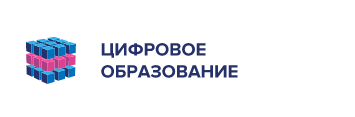 Муниципальный этап олимпиады проходит на онлайн-платформе «Цифровое образование»https://edu.olymponline.ru Для участия необходимо:- получить ссылку от администратора в школе и перейти по ней;- зарегистрироваться на сайте   https://edu.olymponline.ru;- в день олимпиады войти на сайт https://edu.olymponline.ru   под своим логином и паролем- выполнить олимпиадные задания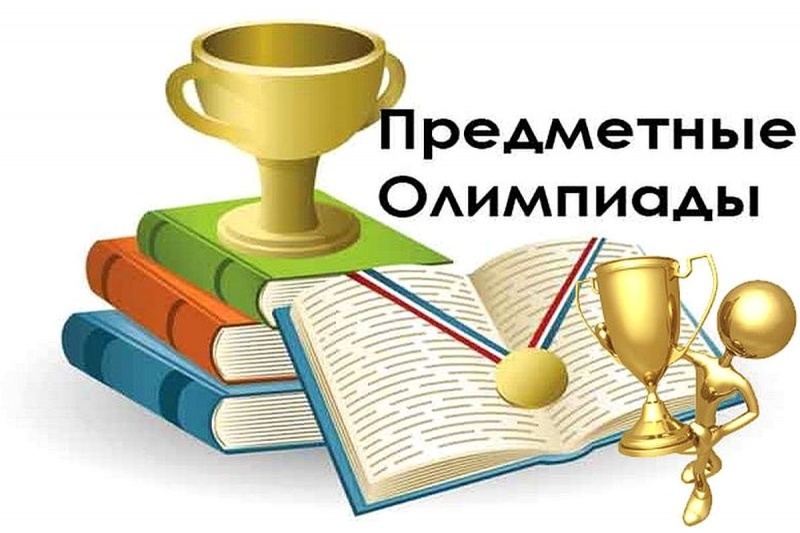 